Herhangi bir nedenden dolayı görevine ara veren personel görevine başladığı gün formu eksiksiz doldurduktan sonra;Akademik Personel, ilgili formu Personel İşleri Birimi’ne teslim edilmek üzere Anabilim Dalı Sekreterliği’ne teslim eder.İdari Personel, ilgili formu Personel İşleri Birimi’ne teslim eder.Formun, göreve başlandığı ilk gün doldurulup ilgili birime teslim edilmesi gerekmektedir.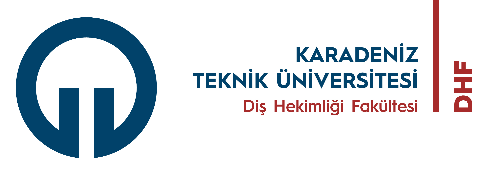 GÖREVE BAŞLAMAFORMUDoküman No KU.FR.04GÖREVE BAŞLAMAFORMUYayın Tarihi22.12.2021GÖREVE BAŞLAMAFORMURevizyon No00GÖREVE BAŞLAMAFORMURevizyon Tarihi00GÖREVE BAŞLAMAFORMUSayfa No1/1    PERSONEL BİLGİLERİ    PERSONEL BİLGİLERİAdı SoyadıT.C. Kimlik NumarasıUnvanı/GöreviÇalıştığı Bölüm/BirimGörevden Ayrılma Başlayış Tarihi………./….……./202.....                    Görevden Ayrılma Bitiş Tarihi………./…….…./202.....                     Görevden Ayrılma NedeniYıllık İzinTakdire Bağlı Mazeret İzniZorunlu Mazeret İzniŞua İzniRaporGörevlendirmeÜcretsiz İzinDiğer ..................................................................Belirtilen tarih ve nedenden dolayı ara verdiğim görevime başlamış bulunmaktayım.Göreve Başlama Tarihi: ………./….……./202.....                  İmza:Belirtilen tarih ve nedenden dolayı ara verdiğim görevime başlamış bulunmaktayım.Göreve Başlama Tarihi: ………./….……./202.....                  İmza: